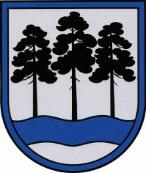 OGRES  NOVADA  PAŠVALDĪBAReģ.Nr.90000024455, Brīvības iela 33, Ogre, Ogres nov., LV-5001tālrunis 65071160, e-pasts: ogredome@ogresnovads.lv, www.ogresnovads.lv APSTIPRINĀTSar Ogres novada pašvaldības domes30.03.2023. sēdes lēmumu                                                      (protokols Nr.3; 79.)IEKŠĒJIE NOTEIKUMIOgrē2023. gada 30. martā                                     							Nr.6/2023Par Ogres novada pašvaldības izglītības iestāžu vadītāju mēneša darba algas likmes noteikšanuIzdoti saskaņā ar Pašvaldību likuma 50.panta pirmo daļu un Ministru kabineta 2016. gada 5. jūlija noteikumu Nr.445 “Pedagogu darba samaksas noteikumi” 9. punktuVispārīgie jautājumiIekšējie noteikumi (turpmāk – noteikumi) nosaka kārtību, kādā Ogres novada pašvaldība (turpmāk – pašvaldība) nosaka pašvaldības izglītības iestāžu vadītāju mēneša darba algas likmi.Noteikumu mērķis ir noteikt vienotus kritērijus un kārtību, kādā pašvaldība nosaka pašvaldības izglītības iestāžu vadītāju mēneša darba algas likmi.Pašvaldības izglītības iestāžu vadītāju mēneša darba algas likmi nosaka pašvaldības izpilddirektors saskaņā ar šiem noteikumiem.Mēneša darba algas likme pašvaldības izglītības iestāžu vadītājiem tiek noteikta ar 1. janvāri.(21.12.2023. iekšējo noteikumu Nr.27/2023 redakcijā).Kritēriji pašvaldības izglītības iestāžu vadītāju mēneša darba algas likmes noteikšanaiPašvaldības izglītības iestāžu vadītāju mēneša darba algas likme tiek aprēķināta, reizinot mēneša darba algas likmes pamata daļu ar darba intensitātes koeficientu un personīgā ieguldījuma izglītības iestādes attīstībā koeficientu.Mēneša darba algas likmes pamata daļa pašvaldības pirmsskolas, pamata un vidējās izglītības iestāžu vadītājiem tiek noteikta atbilstoši Valsts Izglītības informācijas sistēmā (turpmāk - VIIS) reģistrētajam izglītojamo skaitam 1. septembrī saskaņā ar noteikumu 1. pielikumu, bet ne mazāka kā iepriekšējam gadam noteiktā mēneša darba algas likmes pamata daļa.(21.12.2023. iekšējo noteikumu Nr.27/2023 redakcijā).Mēneša darba algas likmes pamata daļa pašvaldības profesionālās ievirzes izglītības iestāžu vadītājiem tiek noteikta atbilstoši VIIS reģistrētajam izglītojamo skaitam profesionālās ievirzes izglītības programmās 1. oktobrī un izglītojamo skaitam interešu izglītības programmās 15. oktobrī saskaņā ar noteikumu 1. pielikumu, bet ne mazāka kā iepriekšējam gadam noteiktā mēneša darba algas likmes pamata daļa.(21.12.2023. iekšējo noteikumu Nr.27/2023 redakcijā).Darba intensitātes koeficients tiek aprēķināts saskaņā ar noteikumu 2. pielikumu.Personīgā ieguldījuma izglītības iestādes attīstībā koeficients tiek noteikts atbilstoši pašvaldības izglītības iestādes vadītāja profesionālās darbības novērtēšanas rezultātā iegūtajam kvalitātes vērtējuma līmenim:vērtējums “nepietiekami” - koeficients 1,00;vērtējums “jāpilnveido” - koeficients 1,05;vērtējums “labi” - koeficients 1,10;vērtējums “ļoti labi” - koeficients 1,15;vērtējums “izcili” - koeficients 1,20.Pašvaldības izglītības iestādes vadītājam pēc pārbaudes laika beigām un līdz kvalitātes vērtējuma līmeņa iegūšanai personīgā ieguldījuma izglītības iestādes attīstībā koeficients tiek noteikts 1,05.Profesionālās ievirzes izglītības iestāžu vadītājiem, kuru vadītās izglītības iestādes veic sporta pasākumu organizatorisko darbu novadā, intensitātes koeficienta aprēķina rezultātā iegūto summu palielina par 250,00 EUR.Profesionālās ievirzes izglītības iestāžu vadītājiem, kuru vadītās izglītības iestādes veic metodisko darbu novadā, intensitātes koeficienta aprēķina rezultātā iegūto summu palielina par 50,00 EUR.Pašvaldības izglītības iestāžu vadītāju mēneša darba algas likmes noteikšanas procedūraPašvaldības izglītības iestāžu vadītāji līdz katra gada 30. septembrim iesniedz Ogres novada Izglītības pārvaldei (turpmāk - pārvalde) informāciju par izglītības iestādes un tās vadītāja sniegumu iepriekšējā mācību gadā darba intensitātes koeficienta aprēķinam.(21.12.2023. iekšējo noteikumu Nr.27/2023 redakcijā).Pārvalde veic pašvaldības izglītības iestāžu vadītāju mēneša darba algas likmes aprēķinu un līdz  20. oktobrim iesniedz vadītāju mēneša darba likmes aprēķinu pašvaldības izpilddirektoram.(21.12.2023. iekšējo noteikumu Nr.27/2023 redakcijā).Pašvaldības izpilddirektors līdz 31. oktobrim izdod rīkojumu par pašvaldības izglītības iestāžu vadītāju mēneša darba algas likmes noteikšanu no 1. janvāra.(21.12.2023. iekšējo noteikumu Nr.27/2023 redakcijā).Svītrots.(21.12.2023. iekšējo noteikumu Nr.27/2023 redakcijā).Mainoties personīgā ieguldījuma izglītības iestādes attīstībā koeficientam, pārvalde veic pašvaldības izglītības iestādes vadītāja mēneša darba algas likmes pārrēķinu un iesniedz tā rezultātus pašvaldības izpilddirektoram.Noteikumu 17. punktā minētajā gadījumā pašvaldības izpilddirektors izdod rīkojumu izglītības iestādes vadītāja mēneša darba algas likmes noteikšanu no nākamā mēneša 1. datuma.Mēneša darba algas likme tiek aprēķināta un noapaļota ar precizitāti līdz desmitiem. Noslēguma jautājumiNoteikumi stājas spēkā ar 2023. gada 1. septembri.Domes priekšsēdētājs			                                                                    E. Helmanis1. pielikums Ogres novada pašvaldības domes30.03.2023. iekšējiem noteikumiem Nr.6/2023Par Ogres novada pašvaldības izglītības iestāžu vadītājumēneša darba algas likmes noteikšanuMēneša darba algas likmes pamata daļa (EUR)(27.02.2024. iekšējo noteikumu Nr.9/2024 redakcijā).2. pielikums Ogres novada pašvaldības domes30.03.2023. iekšējiem noteikumiem Nr.6/2023Par Ogres novada pašvaldības izglītības iestāžu vadītājumēneša darba algas likmes noteikšanuDarba intensitātes koeficienta aprēķinsDarba intensitātes koeficients tiek aprēķināts:dalot vadītāja iegūto punktu skaitu ar normēto punktu skaitu atbilstoši tabulas nosacījumiem un:iegūto dalījumu reizinot ar 0,1, un rezultātam pieskaitot 1;Ogres valsts ģimnāzijai - iegūto dalījumu reizinot ar 0,1, un rezultātam pieskaitot 1,1.Valdemāra pamatskolai darba intensitātes koeficients netiek piemērots, ja tiek piemērota piemaksa par darbu īpašos apstākļos saskaņā ar spēkā esošajiem normatīvajiem aktiem.     Tiesību akta paseIzdevējs: Ogres novada pašvaldības domeVeids: Iekšējais normatīvais aktsNumurs:6/2023Pieņemts: 30.03.2023.Stājas spēkā: 01.09.2023.Spēkā esošā redakcijaGrozījumi:21.12.2023. iekšējie noteikumi Nr.27/2023 (prot. Nr.20; 20.) stājas spēkā 01.01.2024. 27.02.2024. iekšējie noteikumi Nr.9/2024 (prot. Nr.4; 49.) stājas spēkā 27.02.2024Izglītojamo skaitsVispārējās izglītības iestādesProfesionālās ievirzes izglītības iestādesLīdz 1001530,001380,00101 - 1501580,001430,00151 - 3001680,001480,00301 - 5001780,001580,00501 - 7001880,001680,00701 - 8001980,001780,00801 - 10002080,001880,001001 - 15002280,001980,00Nr.p.k.Darba intensitātes kritērijs Punktu skaitsPunktu skaitsPunktu skaitsNr.p.k.Darba intensitātes kritērijs Pirmsskolas izglītības iestādeVispārējā pamata vai vidējās izglītības iestādeProfesionālās ievirzes izglītības iestāde1.Izglītības pakāpju skaits izglītības iestādē1.1.Izglītības iestāde īsteno pirmsskolas izglītības programmasNA6NA1.2.Izglītības iestāde īsteno pamatizglītības pirmā posma programmasNA6NA1.3.Izglītības iestāde īsteno pamatizglītības otrā posma programmasNA6NA1.4.Izglītības iestādē īsteno vidējās izglītības programmasNA6NA2.Izglītības iestādē īstenoto speciālo izglītības programmu skaits2.1.Izglītības iestāde īsteno vienu speciālās izglītības programmu1012NA2.2.Izglītības iestāde īstenoto vismaz divas speciālās izglītības programmas2024NA2.3.Izglītības iestāde īstenoto vismaz divas speciālās izglītības programmas, un speciālās izglītības programmu apgūst vismaz 10 izglītojamie30NANA3.Īstenoto profesionālās ievirzes izglītības programmu skaits3.1.Izglītības iestāde īsteno mazāk kā 7 profesionālās ievirzes izglītības programmasNANA103.2.Izglītības iestāde īsteno no 7 līdz 14 profesionālās ievirzes izglītības programmasNANA203.3.Izglītības iestāde īsteno 15 vai vairāk profesionālās ievirzes izglītības programmasNANA304.Īstenoto interešu izglītības programmu skaits4.1.Izglītības iestāde īsteno mazāk kā 11 interešu izglītības programmasNA6104.2.Izglītības iestāde īsteno no 11 līdz 20 interešu izglītības programmasNA12204.3.Izglītības iestāde īsteno 21 vai vairāk interešu izglītības programmasNA18305.Izglītības iestādes iesaiste starptautiska, nacionāla un novada mēroga projektos5.1.Izglītības iestāde iepriekšējā mācību gadā piedalījusies vismaz vienā starptautiska mēroga projektā10455.2.Izglītības iestāde iepriekšējā mācību gadā piedalījusies vairākos starptautiska mēroga projektos208105.3.Izglītības iestāde iepriekšējā mācību gadā piedalījusies vismaz divos nacionāla mēroga projektos10455.4.Izglītības iestāde iepriekšējā mācību gadā piedalījusies vairāk nekā divos nacionāla mēroga projektos208105.5.Izglītības iestāde iepriekšējā mācību gadā piedalījusies vismaz divos novada mēroga projektos10455.6.Izglītības iestāde iepriekšējā mācību gadā piedalījusies vairāk nekā divos novada mēroga projektos208106.Izglītības iestādes iesaiste papildus ārpakalpojumu sniegšanā6.1.Izglītības iestādes vadītājs pārrauga papildus infrastruktūru ārpakalpojumu sniegšanai10NANA7.Izglītības procesa īstenošanas vietu skaits7.1.Izglītības iestāde izglītības procesu īsteno vairākās īstenošanas vietās1010NA8.Izglītības programmu īstenošana vairākās apdzīvotās vietās8.1.Izglītības iestādes programmas tiek īstenotas vairākās apdzīvotās vietāsNANA209.Infrastruktūras objektu apsaimniekošana9.1.Izglītības iestāde apsaimnieko divus infrastruktūras objektusNANA159.2.Izglītības iestāde apsaimnieko vairāk kā divus infrastruktūras objektusNANA(obj. skaits - 1) 15Normētais punktu skaitsNormētais punktu skaits11094140